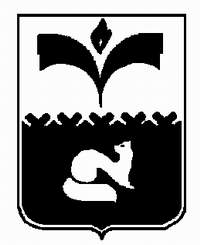 ДУМА ГОРОДА ПОКАЧИХАНТЫ-МАНСИЙСКОГО АВТОНОМНОГО ОКРУГА – ЮГРЫРЕШЕНИЕот 28.11.2019								№82Рассмотрев проект решения Думы города Покачи «О внесении изменений в Порядок предоставления гарантий лицам, замещающим муниципальные должности в городе Покачи, утвержденный решением Думы города Покачи от 13.06.2018 № 47», на основании части 4 статьи 86 Бюджетного кодекса Российской Федерации, руководствуясь постановлением Правительства Ханты – Мансийского автономного округа - Югры от 23.08.2019 №278-п «О нормативах формирования расходов на оплату труда депутатов, выборных должностных лиц местного самоуправления, осуществляющих свои полномочия на постоянной основе, муниципальных служащих в Ханты-Мансийском автономном округе – Югре», в соответствии с частью 3 статьи 24.1 Устава города Покачи, Дума города ПокачиРЕШИЛА:1. Внести в Порядок предоставления гарантий лицам, замещающим муниципальные должности на постоянной основе, в городе Покачи, утвержденный решением Думы города Покачи от 13.06.2018 №47 (газета «Покачевский вестник» от 22.06.2018 №25), с изменениями от 23.04.2019 №21 (газета «Покачёвский вестник» от 26.04.2019 №16), от 20.06.2019 №41 (газета «Покачёвский вестник» от 28.06.2019 №25) следующее изменения:1) в части 1 статьи 4 таблицу изложить в следующей редакции:« »;2) статью 10 изложить в следующей редакции:«Статья 10. Единовременная выплата при предоставлении ежегодного оплачиваемого отпуска выплачиваемая за счет средств фонда оплаты труда1. Единовременная выплата при предоставлении ежегодного оплачиваемого отпуска устанавливается в размере трех месячных фондов оплаты труда, соответствующих замещаемой муниципальной должности, в размере, определенном в соответствии с частью 5 настоящей статьи.2. Единовременная выплата при предоставлении ежегодного оплачиваемого отпуска выплачиваются лицам, замещающим муниципальные должности, один раз в календарном году при предоставлении ежегодного оплачиваемого отпуска на основании распоряжения о предоставлении очередного оплачиваемого отпуска.3. В случае разделения ежегодного оплачиваемого отпуска в установленном порядке на части единовременная выплата выплачивается при предоставлении любой из частей указанного отпуска, по желанию лица, замещающего муниципальную должность, изложенного в его личном заявлении.4. Размер месячного фонда оплаты труда для определения размера единовременной выплаты к ежегодному оплачиваемому отпуску лиц, замещающих муниципальные должности, определяется исходя из размера ежемесячного денежного вознаграждения, ежемесячного денежного поощрения, ежемесячной надбавки за работу со сведениями, составляющими государственную тайну, ежемесячной (персональной) выплаты за сложность, напряженность и высокие достижения в работе, ежемесячной надбавки по районному коэффициенту за работу в районах Крайнего Севера и приравненных к ним местностях, ежемесячной процентной надбавки за работу в районах Крайнего Севера и приравненных к ним местностях, установленных лицам, замещающим муниципальные должности, на дату издания распоряжения.»;3) в часть 1 статьи 12 добавить второй абзац в следующей редакции:«Решение о выплате денежного поощрения по результатам работы за год принимается в первом квартале года, следующего за отчетным годом, при наличии денежных средств на данные цели решение принимается в декабре текущего года.».4) в пункте 2 части 1 статьи 12 слово «трех» заменить словом «двух».2. Опубликовать настоящее решение в газете «Покачёвский вестник».3. Настоящее решение вступает в силу с 01.01.2020, кроме пункта 3 части 1 настоящего решения, который вступает в силу после официального опубликования и пункта 4 части 1 настоящего решения, который вступает в силу с 01.05.2020.4. Контроль за выполнением решения возложить на постоянную комиссию Думы города Покачи VI созыва по бюджету, налогам, финансовым вопросам и соблюдению законности (председатель С.А. Шишкин).Принято Думой города Покачи                26.11.2019 годаО внесении изменений в Порядок предоставления гарантий лицам, замещающим муниципальные должности в городе Покачи, утвержденный решением Думы города Покачи от 13.06.2018 № 47№ п/пНаименование должностиРазмер ежемесячного денежного вознаграждения (рублей)1.Глава города Покачи12 065,02.Председатель Думы города Покачи12 065,0Глава города Покачи В.И. Степура__________________________ Председатель Думы города Покачи Н.В. Борисова___________________________